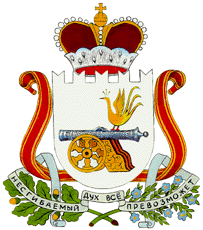 СОВЕТ ДЕПУТАТОВТАЛАШКИНСКОГО СЕЛЬСКОГО ПОСЕЛЕНИЯ СМОЛЕНСКОГО РАЙОНА СМОЛЕНСКОЙ ОБЛАСТИ РЕШЕНИЕот 25 октября 2019 года                                                                                            № 26В соответствии с ч.3 статьи 4 Федерального закона от 21 июля 2005 года №115-ФЗ «О концессионных соглашениях», Уставом Талашкинского сельского поселения, Совет депутатов Талашкинского сельского поселения Смоленского района Смоленской области РЕШИЛ:1. Утвердить перечень объектов, находящихся в собственности муниципального образования Талашкинского сельского поселения Смоленского района Смоленской  области,  в отношении которых планируется заключение концессионных соглашений, согласно приложению.2. Опубликовать настоящее решение в  газете «Сельская правда»  и разместить на официальном сайте Администрации Талашкинского сельского поселения Смоленского района  в информационно-телекоммуникационной сети «Интернет» (talashkino.smol-ray.ru).3. Настоящее решение вступает в силу с момента его подписания.4. Контроль за исполнением настоящего решения оставляю за собой.Глава муниципального образованияТалашкинского сельского поселенияСмоленского района Смоленской области                                        И.Ю. БабиковаПеречень объектов, находящихся в собственности муниципального образования Талашкинского сельского поселения Смоленского района Смоленской  области,  в отношении которых планируется заключение концессионных соглашенийОб утверждении перечня объектовв отношении которых планируетсязаключение концессионных соглашенийУтвержденоРешением Совета депутатов Талашкинского сельского поселения Смоленского района Смоленской областиот 25.10.2019 г. № 26№ п/пНаименование объектаАдресобъекта№ технического паспортаГод ввода в эксплуатациюИдентифицирующие признаки1.Водонапорная башняСмоленская область, Смоленский район, с/п Талашкинское, с. Талашкино285-с1990КирпичнаяОбъем - 25 м3Общая площадь 8,40 кв.м,, высота 30 м.2.Водонапорная башняСмоленская область, Смоленский район, с/п Талашкинское, с. Талашкино284-с1982СтальнаяОбъем - 15м3Общая площадь 1,80 кв.м,, высота 10 м. 3.Артезианская скважинаСмоленская область, Смоленский район,с/п Талашкинское, с. Талашкино293-с1990Общая площадь 20,70 кв.м, высота 2,63 м.4.Артезианская скважинаСмоленская область, Смоленский район, с/п Талашкинское, с. Талашкино294-с1982Общая площадь 12,60 кв.м, диаметр 2 м.5.ВодопроводСмоленская область, Смоленский район, с/п Талашкинское, с. Талашкино622-с1978Протяженность - 3771 м6.Очистные сооруженияСмоленская область, Смоленский район, с/п Талашкинское, с. Талашкино93391997Общая площадь 108,30 кв.м.7.Канализационно-насосная станцияСмоленская область, Смоленский район, с/п Талашкинское, с. Талашкино54711997Общая площадь 25,80 кв.м, высота 4,01 м.8.КанализацияСмоленская область, Смоленский район, с/п Талашкинское, с. Талашкино623-с1982Протяженность - 2478 м9.Артезианская скважинаСмоленская область, Смоленский район, с/п Талашкинское, севернее д. Гриневона расстоянии 250 м292-с1967Общая площадь 11,5 кв.м.10.ВодопроводСмоленская область, Смоленский район, с/п Талашкинское, д. ДРСУ-1565-с1978Протяженность - 2544 м11.Очистные сооруженияСмоленская область, Смоленский район, с/п Талашкинское, д. ДРСУ-193271977Общая площадь 91,10 кв.м,12.КанализацияСмоленская область, Смоленский район, с/п Талашкинское, д. ДРСУ-1566-с1978Протяженность - 1921 м13.Артезианская скважинаСмоленская область, Смоленский район, с/п Талашкинское, д. Бобыри289-с1960Общая площадь 17,90 кв.м,14.Водонапорная башняСмоленская область, Смоленский район, с/п Талашкинское, д. Бобыри272-с1960СтальнаяОбъем - 15 м3высота 10 м. , диаметр 1,82 м.15.ВодопроводСмоленская область, Смоленский район, с/п Талашкинское, д. Бобыри575-с1960Протяженность - 2223 м16.Артезианская скважинаСмоленская область, Смоленский район, с/п Талашкинское, северо-восточнее д. Семенково на расстоянии 120 м271-с1987Глубина 70м.17.Артезианская скважинаСмоленская область, Смоленский район, с/п Талашкинское, северо-восточнее д. Семенково на расстоянии 80 м270-с1987Глубина 70м.18.Водонапорная башняСмоленская область, Смоленский район, с/п Талашкинское, северо-восточнее д. Семенково на расстоянии 10 м95331987СтальнаяОбъем - 15 м319.ВодопроводСмоленская область, Смоленский район, с/п Талашкинское, д. Семенково595-с1987Протяженность - 3121 м20.Канализация Смоленская область, Смоленский район, с/п Талашкинское, северо-восточнее д. Семенково 623-с1987Протяженность - 1974 мПервоначальная стоимость -1168846,56 руб.21.Очистные сооруженияСмоленская область, Смоленский район, с/п Талашкинское, д. Семенково на расстоянии 150 м.93291987Общая площадь – 51,20 кв. м.Первоначальная стоимость -1270307,70 руб.